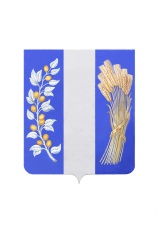 СОВЕТ ДЕПУТАТОВ МУНИЦИПАЛЬНОГО ОБРАЗОВАНИЯ«БИЧУРСКИЙ РАЙОН» РЕСПУБЛИКИ БУРЯТИЯ БУРЯАД УЛАСАЙ «БЭШҮҮРЭЙ АЙМАГ» ГЭҺЭН НЮТАГАЙ ЗАСАГАЙ БАЙГУУЛАМЖЫН ҺУНГАМАЛНУУДАЙ ЗҮБЛЭЛ_____________________________________________________________РЕШЕНИЕот «24» ноября 2023 г.                                                                                   № 24О даче согласия на установку памятника, мемориальной доски и другого памятного знака на территории муниципального образования «Бичурский район»В целях увековечения памяти погибших в период прохождения военной службы или участия в специальной военной операции на территории Украины, Донецкой Народной Республики, Луганской Народной Республики, Запорожской области и Херсонской области на основании ходатайства главы МО СП «Окино – Ключевское» Н.М. Разуваевой и в соответствии с Положением о порядке установки памятников, мемориальных досок и других памятных знаков на территории муниципального образования «Бичурский район» для увековечения памяти погибших в период прохождения военной службы или участия в специальной военной операции на территориях Украины, Донецкой Народной Республики, Луганской Народной Республики, Запорожской области и Херсонской области, утвержденным постановлением Администрации МО «Бичурский район» РБ от 13.07.2023 г. № 401, Совет депутатов муниципального образования «Бичурский район» Республики Бурятия решил:Дать согласие на установку мемориальной доски Асееву Анатолию Михайловичу, 01.11.1994 года рождения, военнослужащему по мобилизации - погибшему в районе проведения специальной военной операции, в результате получения ранения, несовместимого с жизнью на территории Луганской Народной Республики, Донецкой Народной Республики и Украины.Мемориальную доску установить на здании МБОУ «Окино – Ключевская СОШ», расположенного по адресу: Бичурский район Республики Бурятия, с. Окино – Ключи, ул. Рогозина, д. 26, за счет средств местного бюджета МО «Бичурский район» РБ. 2.	Дать согласие на установку мемориальной доски Бардаханову Александру Анатольевичу, 31.08.1989 года рождения, военнослужащему по контракту - погибшему в районе проведения специальной военной операции, в результате получения ранения, несовместимого с жизнью на территории Луганской Народной Республики, Донецкой Народной Республики и Украины.2.1.	Мемориальную доску установить на здании МБОУ «Окино – Ключевская СОШ», расположенного по адресу: Бичурский район Республики Бурятия, с. Окино – Ключи, ул. Рогозина, д. 26, за счет средств местного бюджета МО «Бичурский район» РБ.3. Настоящее решение вступает в силу со дня его подписания.4. Опубликовать (обнародовать) настоящее решение в официальном печатном издании газете «Бичурский хлебороб» и разместить на официальном сайте МО «Бичурский район» в сети Интернет.5. Контроль за исполнением настоящего решения возложить на депутатов Совета депутатов муниципального образования «Бичурский район» Республики Бурятия по западному избирательному многомандатному округу №3 Амрахова М.М., Богидаеву Л.П., Малханову Е.Л.            Председатель Совета депутатов                                               МО «Бичурский район» РБ                                                                 Н.Т. Чекин